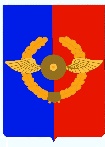 Российская ФедерацияИркутская областьУсольское районное муниципальное образованиеА Д М И Н И С Т Р А Ц И ЯСреднинского городского поселенияУсольского муниципального районаИркутской областиП О С Т А Н О В Л Е Н И Е От _______ 2022 г.                                                                                          № ___р.п. СреднийОб утверждении формы проверочного листа (списка контрольных вопросов), применяемого при осуществлении муниципального контроля в сфере благоустройства на территории Среднинского городского поселения Усольского муниципального района Иркутской областиВ соответствии с Федеральным законом от 31.07.2020 года № 248-ФЗ «О государственном контроле (надзоре) и муниципальном контроле в Российской Федерации», Постановлением Правительства Российской Федерации от 27.10.2021 года № 1844 «Об утверждении требований к разработке, содержанию, общественному обсуждению проектов форм проверочных листов, утверждению, применению, актуализации форм проверочных листов, а также случаев обязательного применения проверочных листов», решением Думы городского поселения Среднинского муниципального образования от 25.11.2021 года № 159 «Об утверждении Положения о муниципальном контроле в сфере благоустройства на территории городского поселения Среднинского муниципального образования»,  руководствуясь Уставом Среднинского муниципального образования, администрация Среднинского городского поселения Усольского муниципального района Иркутской областиП О С Т А Н О В Л Я Е Т:1. Утвердить форму проверочного листа (списка контрольных вопросов), применяемого при осуществлении муниципального контроля в сфере благоустройства на территории Среднинского городского поселения Усольского муниципального района Иркутской области.2. Опубликовать настоящее постановление в газете «Информационный бюллетень Среднинского муниципального образования» и разместить в сетевом издании «Официальный сайт городского поселения Среднинского муниципального образования» в информационно-телекоммуникационной сети Интернет (http:srednyadm.ru).3. Настоящее постановление вступает в силу с 01 марта  2022 года.Глава Среднинского городского поселения Усольского муниципального района                                                                М.А. СемёноваУТВЕРЖДЕНОпостановлением администрации Среднинского городского поселения  Усольского муниципального района Иркутской области от «__»_________2022 года № ___ФОРМАпроверочного листа (списка контрольных вопросов), применяемого при осуществлении муниципального контроля в сфере благоустройства на территории Среднинского городского поселения Усольского муниципального района Иркутской области1. Наименование вида контроля: муниципальный контроль в сфере благоустройства.2. Наименование органа муниципального контроля: Администрация Среднинского городского поселения Усольского муниципального района Иркутской области.3. Проверочный лист утвержден постановлением администрации Среднинского городского поселения Усольского муниципального района Иркутской области от ______________ № _______.4. Дата заполнения проверочного листа:_______________________________________5. Объект муниципального контроля, в отношении которого проводится контрольное (надзорное) мероприятие:___________________________________________________________________________________________________________________________________6. Фамилия, имя и отчество (при наличии) гражданина или индивидуального предпринимателя, его идентификационный номер налогоплательщика и (или) основной государственный регистрационный номер индивидуального предпринимателя, адрес регистрации гражданина или индивидуального предпринимателя, наименование юридического лица, его идентификационный номер налогоплательщика и (или) основной государственный регистрационный номер, адрес юридического лица (его филиалов, представительств, обособленных структурных подразделений), являющихся контролируемыми лицами:__________________________________________________________________________________________________________________________________________________________  _____________________________________________________________________________7. Место (места) проведения контрольного (надзорного) мероприятия с заполнением проверочного листа_____________________________________________________________8. Реквизиты решения контрольного органа о проведении контрольного (надзорного) мероприятия, подписанного уполномоченным лицом контрольного (надзорного) органа от _____________ № _________.9. Учетный номер контрольного (надзорного) мероприятия_____________________10. Должность, фамилия и инициалы должностного лица контрольного (надзорного) органа, в должностные обязанности которого в соответствии с положением о виде контроля, должностным регламентом или должностной инструкцией входит осуществление полномочий по виду контроля, в том числе проведение контрольных (надзорных) мероприятий, проводящего контрольное (надзорное) мероприятие и заполняющего проверочный лист (далее – инспектор) ______________________________________________________________________________________________________.11. Список контрольных вопросов, отражающих содержание обязательных требований, ответы на которые свидетельствуют о соблюдении или несоблюдении контролируемым лицом обязательных требований.  Пояснения и дополнения по вопросам, содержащимся в перечне:__________________________________________________________________________ _________________________________________________________________________________________________________________________________________________________________________________________________________________________________________________________________________________________________________________________________________________________________________________________________Подписи лица (лиц), проводящего (проводящих) проверку:Должность    ____________________________________                   /Ф.И.О.Должность    ____________________________________                   /Ф.И.О.С проверочным листом ознакомлен(а):___________________________________________________________________________(фамилия, имя, отчество (в случае, если имеется), должность руководителя,иного должностного лица или уполномоченного представителя юридическоголица, индивидуального предпринимателя, его уполномоченного представителя)"__" ____________________ 20__ г.       _________________________________________                                                                                          (подпись)                                                                                                                                                     Отметка об отказе ознакомления с проверочным листом:_____________________________________________________________________________(фамилия, имя, отчество (в случае, если имеется), уполномоченногодолжностного лица (лиц), проводящего проверку)"__" ____________________ 20__ г.       _________________________________________                                                                                          (подпись)                                                                                                                                                     Копию проверочного листа получил(а):___________________________________________________________________________(фамилия, имя, отчество (в случае, если имеется), должность руководителя,иного должностного лица или уполномоченного представителя юридическоголица, индивидуального предпринимателя, его уполномоченного представителя)"__" ____________________ 20__ г.       _________________________________________                                                                                          (подпись)                                                                                                                                                     Отметка об отказе получения проверочного листа:___________________________________________________________________________(фамилия, имя, отчество (в случае, если имеется), уполномоченногодолжностного лица (лиц), проводящего проверку)"__" ____________________ 20__ г.       _________________________________________                                                                                          (подпись)                                                                                                                                                     QR-код,предусмотренный постановлением Правительства РФ от 16.04.2021 № 604 «Об утверждении Правил формирования и ведения единого реестра контрольных (надзорных) мероприятий и о внесении изменений в постановление Правительства Российской Федерации от 28 апреля 2015 г. № 415»№ п/пВопрос, отражающий содержание обязательных требованийРеквизиты нормативных правовых актов, с указанием их структурных единиц, которыми установлены обязательные требованияВывод о выполнении установленных требованийВывод о выполнении установленных требованийВывод о выполнении установленных требованийВывод о выполнении установленных требованийВывод о выполнении установленных требований№ п/пВопрос, отражающий содержание обязательных требованийРеквизиты нормативных правовых актов, с указанием их структурных единиц, которыми установлены обязательные требованияданетнетнеприменимопримечание  (заполняется в случае заполнения графы "неприменимо")123455671.Обеспечивается ли доступ маломобильных групп населения к зданиям, строениям, сооружениям, а также земельным участками?пп. 1.2, 2.11.6, 2.13.1,2.13.21.3, 3.1.2 Правил по благоустройству территории городского поселения Среднинского муниципального образования,  утвержденных  решением  Думы от 28.03.2012г. № 283  далее  –  Правила  благоустройства) 2.Соблюдается ли порядок производства земляных и дорожных работ, благоустройства территорий?Раздел II Правил благоустройства3.Соблюдается ли порядок содержания зеленых насаждений?п. 7.6 Правил благоустройства  4.Соблюдаются ли Правила уборки и содержания территории городского поселения Среднинского муниципального образования, в том числе: Раздел VII Правил благоустройства4.1Производится ли уборка территории в весенне-летний период?п.7.4 раздела VII Правил благоустройства4.2.Производится ли уборка территории в осенне-зимний период? п.7.4 раздела VII Правил благоустройства   4.3.Обрабатываются  ли наиболее опасные участки (подъемы, спуски, мосты, перекрестки, подходы к остановкам общественного транспорта) противогололедными материалами?п.7.4 раздела VII Правил благоустройства  4.4.Производится систематическая  очистка крыш от снега и удаление наростов на карнизах и водосточных трубах?п.7.4 раздела VII Правил благоустройства 4.5Производится уборка и содержание дворовых территорий?п.7.5.4.6 раздела VII Правил благоустройства4.6.Размещены ли площадки под мусоросборники и контейнеры для бытового мусора и пище отходов?п.2.12.14 раздела II Правил благоустройства5. Организуется работа по содержанию прилегающих территорий ?Глава 7.2 раздела VII Правил благоустройства6.Осуществляется ли работа по благоустройству прилегающих территорий?Глава 7.2 раздела VII Правил благоустройства7.Соблюдаются ли требования стационарной уличной и передвижной мелкорозничной торговли?Глава 2.10. раздела II Правил благоустройства8.Соблюдается ли Порядок размещения вывесок, рекламных щитов, витрин и их содержание?Раздел II, III, VI, VII Правил благоустройства9.Соблюдаются ли требования строительства, установки содержания малых архитектурных форм?Глава 2.6 Раздела II Правил благоустройства 10. Соблюдаются ли Правила ремонта и содержания жилых, культурно-бытовых, общественных зданий и сооружений?Раздел VII Правил благоустройства11.Соблюдаются ли формы и механизмы общественного участия в принятии решений и реализации проектов комплексного благоустройства?Раздел IX Правил благоустройства 12.Выполняются  ли  условия  выгула домашних животных в определенных местах, разрешенных решением органа местного самоуправления для выгула животныхГлава 7.10. Раздела VII Правил  благоустройства  13.Соблюдаются ли общие положения правил благоустройства  Раздела I Правил  благоустройства  